Process OverviewA process is required to import data in CSV files into the database.The files are named with the extension ‘csv’.Each file must have a unique name.The process must be automated to run every hour, and import all new CSV files received.The data must be validated, and if there are any errors, the entire CSV file must be rejected, moved to an ‘Error’ directory, and all errors reported. A manual procedure is required to fix rejected files.If the data passes validation, load the data into the associated database tables.Move successfully imported files to a ‘Processed’ archive directory.Delete old error messages relating to the orders that have been successfully imported.Fixing rejected filesIf a single error is found when validating the data, the entire CSV file is rejected, and no data is loaded into the database. The errors in the CSV file must be fixed, and the file must be re-processed. It is much easier to fix all the errors in the file and re-import the whole thing, than to try and pick out the records that need fixing from a large file.Manual intervention is required.An import error report will show the following information for each rejected file:Filename.A key value that uniquely identifies the data which has errors.CSV data record (all fields).An error message identifying the invalid data.Date and time error reported.Locate the rejected CSV file in the Error directory, via the filename on the error report.Edit the CSV file, and manually correct each error reported.Move the corrected file to the ‘Received’ directory to be re-processed.Database TablesDetermine which tables you will load the CSV data into. The DEMO table will be used as an example.CSV file formatDetermine the format of the CSV file containing the data to be imported.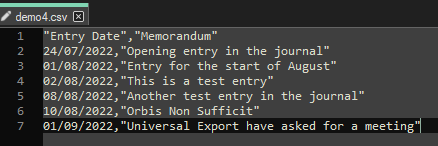 DirectoriesModules You will need to create the following program modules, named appropriately for the data being imported.IMPORT_<name>.BATDOS Batch script.Search the received directory for CSV files containing data to import.For each CSV file found with the name ‘*.csv’:    Copy the CSV file to the DATA_IN import directory.    Run PL/SQL: execute script IMPORT_<name>.SQL passing filename.    Delete the CSV file from the received directory.IMPORT_<name>.SQLCall PL/SQL package function IMPORT.<name>_IMP passing filename.IMPORT.<name>_IMPCall the package function UTIL_FILE.LOAD_CSV to load data from a CSV file into the IMPORTCSV staging table. The load_csv function returns an integer FILEID, which identifies the group of records loaded from the CSV file into the staging table.If the file was not found, report error and stop processing.Validate the data in IMPORTCSV matching FILEID.Set field KEY_VALUE in IMPORTCSV to a unique value, that identifies each record, or group of records. In this case it will be the first field in the CSV file, ENTRY_DATE.Record all validation errors found in the IMPORTERROR table, including the KEY_VALUE field.If data fails validation:Delete the data from the IMPORTCSV staging table.Move the CSV file to the error directory.Stop processing, exit with an error status.If data passes validation:Insert data into the database tables.Delete old error messages from the IMPORTERROR table for the data successfully imported, using the KEY_VALUE column of IMPORTCSV.Delete the data from the IMPORTCSV staging table.Move the CSV file to the processed directory.Exit with a success status.PL/SQL PackagesTemplate CodeThe following demo code can be used as a template for creating each CSV import process.Generic Procedures and FunctionsNote that the following functions and procedures are generic, and can be re-used when creating each additional data import process.ValidationA function is required to validate the CSV data in the staging table column IMPORTCSV.CSV_REC. Record all validation errors in the IMPORTERROR table.TablesIMPORTCSVDescription: Staging table, data from each CSV file is loaded into this table to be validatedIMPORTERRORDescription: Report all import validation errors in this table, which will be used to generate an error report. A row will be inserted on this table for each field that is invalid.DEMOThe data from the CSV file will be loaded into the demo database table.Column Data TypeSizeCommentsENTRY_DATEDATEMEMORANDUMVARCHAR24000Record TypeDescriptionHeader Header record with field names in double quotesBodyCSV data records, fields separated by commas.Field No.NameData TypeSizeDescription1ENTRY_DATEDate10Memo entry date, format DD/MM/YYYY2MEMORANDUMChar4000Memo textDirectory NameDescriptionDATA_IN\receivedCSV files received hereDATA_INMove files here for processingDATA_IN_PROCESSEDSuccessfully imported files moved hereDATA_IN_ERRORIf errors found during validation move CSV file hereProgram NameDescriptionIMPORT_<name>.BATDOS Batch script. Finds CSV files. Moves file to DATA_IN. Runs SQL*Plus script IMPORT_<name>.SQL to process data.IMPORT_<name>.SQLSQL script calls a package function to validate the CSV dataIMPORT.<name>_IMPPL/SQL package function. Validates the CSV data, reports errors in IMPORTERROR table. If no errors, loads order into database, moves CSV file to DATA_IN_PROCESSED.NameDescriptionIMPORT.DEMO_VALIDValidate the data in the CSV file, report errorsIMPORT.DEMO_IMPImport the demo data. Load CSV into staging table, validate, and populate database tables.NameDescriptionIMPORT.DELETE_ERRORDelete old error messages for previously failed imports.IMPORT.IMPORT_ERRORRecord validation error message on IMPORTERROR tableUTIL_FILE.LOAD_CSVLoad CSV file data into the IMPORTCSV tableUTIL_FILE.DELETE_CSVDelete rows from IMPORTCSV for each CSV file that has been processedUTIL_FILE.RENAME_FILERename the CSV file by moving it to directory DATA_IN_PROCESSED if order imported, or DATA_IN_ERROR if it failed validationUTIL_STRING.GET_FIELDExtract Nth field from a delimited string (the CSV record)UTIL_ADMIN.LOG_MESSAGERecord errors in the application log table APPLOGField NumberDescriptionData TypeValidation Rule1Entry DateDateValid date format DD/MM/YYYY2MemorandumStringLength must not exceed 4000 charactersTable NameSelectInsertUpdateDeleteAPPLOGXIMPORTCSVXXXXIMPORTERRORXXDEMOXXXColumn Data TypeSizeCommentsRECIDNUMBER28Unique sequential primary indexFILEIDNUMBER28Unique ID for each CSV file FILENAMEVARCHAR2255CSV filenameCSV_RECVARCHAR24000CSV data recordKEY_VALUEVARCHAR230Field of CSV_REC that identifies data being imported. Update this column during validation.Column Data TypeSizeCommentsRECIDNUMBER28Unique sequential primary indexFILENAMEVARCHAR2255CSV filenameERROR_DATAVARCHAR24000CSV record that has failed validationERROR_MESSAGEVARCHAR21000Error message identifying invalid fieldERROR_TIMETIMESTAMP6Date and Time error loggedUSER_NAMEVARCHAR2128Database user who ran import processKEY_VALUEVARCHAR230Field of CSV_REC that identifies data being imported.IMPORT_SQLERRMVARCHAR21000SQLERRM error messageColumnMaps to CSV fieldNotesENTRY_DATEField 1MEMORANDUMField 2